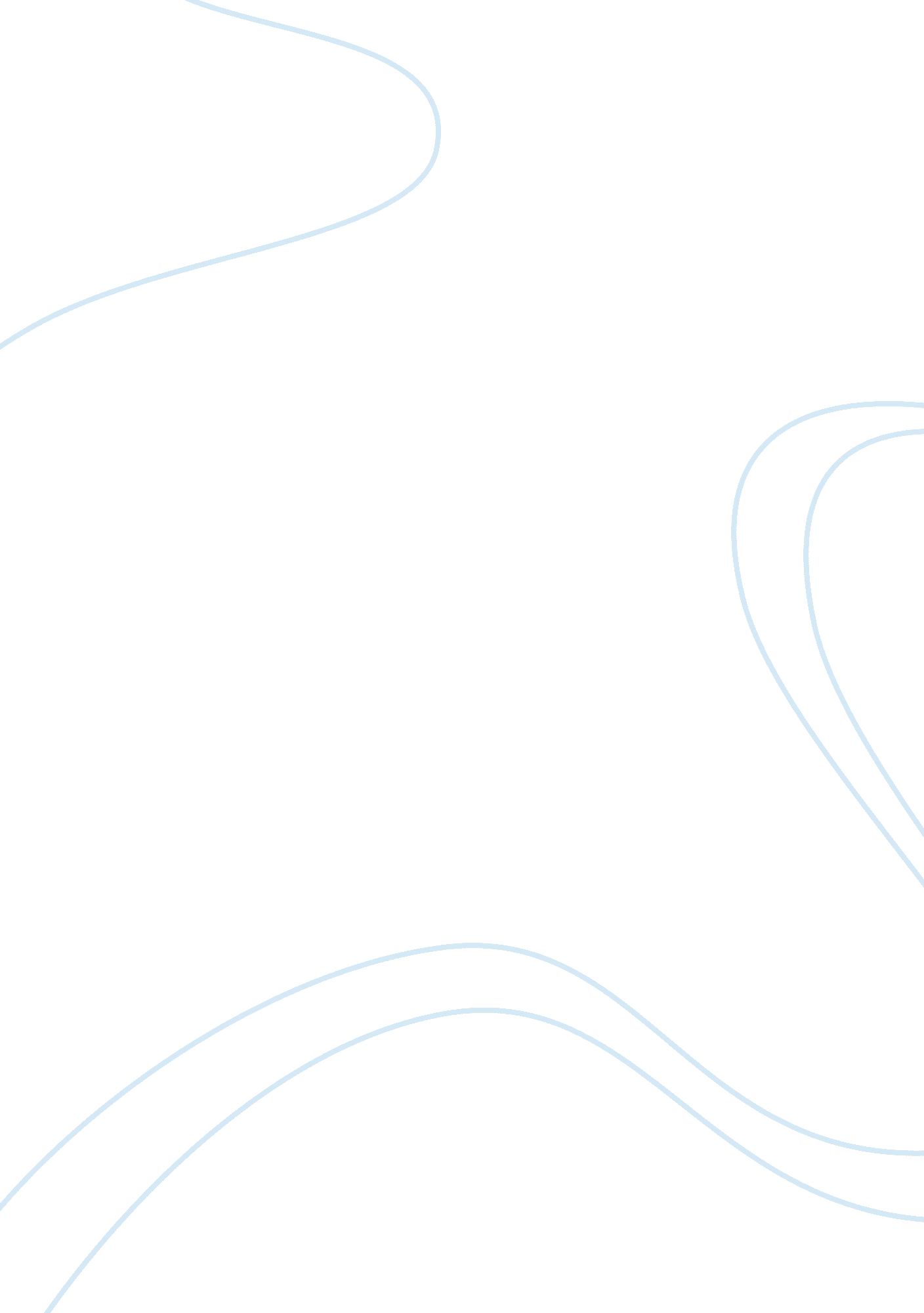 Studying abroad helps improve language skillsLinguistics, Language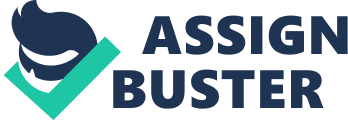 Studying abroad is always a memorable experience, especially if you choose to live in a country where you don’t speak the language. It will be the best way to learn foreign language. In fact, most students choose tostudy abroadin the first place for the opportunity to gain proficiency in a foreign language. Despite the difficulties, it’s important to really focus on improving your language skills while you have the chance to live in a country with native speakers. If you want to get the hang of a foreign language while studying abroad, don’t hesitate to make local friends. Your language skills may not be good enough to speak with them comfortably in the native language, but you will still pick up quite a bit of phrases and vocabulary words from being around young locals that you would not have access to otherwise. And I think wandering around alone will also help you improve your language skills. You will have chance to make friends with strangers, speak to the grocer or waiter, eavesdrop on the bus, and do all the other things that help you improve your basiccommunicationskills. So go out alone, do your own communicating and listening. And don’t forget reading magazinesinterview. The local papers and magazines sold on every corner will offer a wide array of inexpensive reading material in the language you’re learning. Also, reading interviews, specifically, helps improve communication skills. When studying a language, students are not always given examples of real conversations that involve unique questions and answers. Magazine and newspaper interviews capture nuanced words and phrases that aren’t in the typical textbook. In short, studying abroad is the best way to improve your language skills. 